Základní škola a Mateřská škola Brumovice, okres Břeclav, příspěvková organizaceJídelní lístek		Týden	 od:  19.12.2019	do: 20.12.201916. 12. 2019	17. 12. 201918. 12. 2019 19. 12. 2019 20. 12. 2019 Jídlo je určené k okamžité spotřebě.Pitný režim je zajištěný celý den! Denně je k obědu možnost výběru šťávy, vody nebo mléka.Změna jídelníčku vyhrazena.Zodpovídá: vedoucí ŠJ Veronika VeseláVaří: Milena Sedláčková, Martina Stejskalová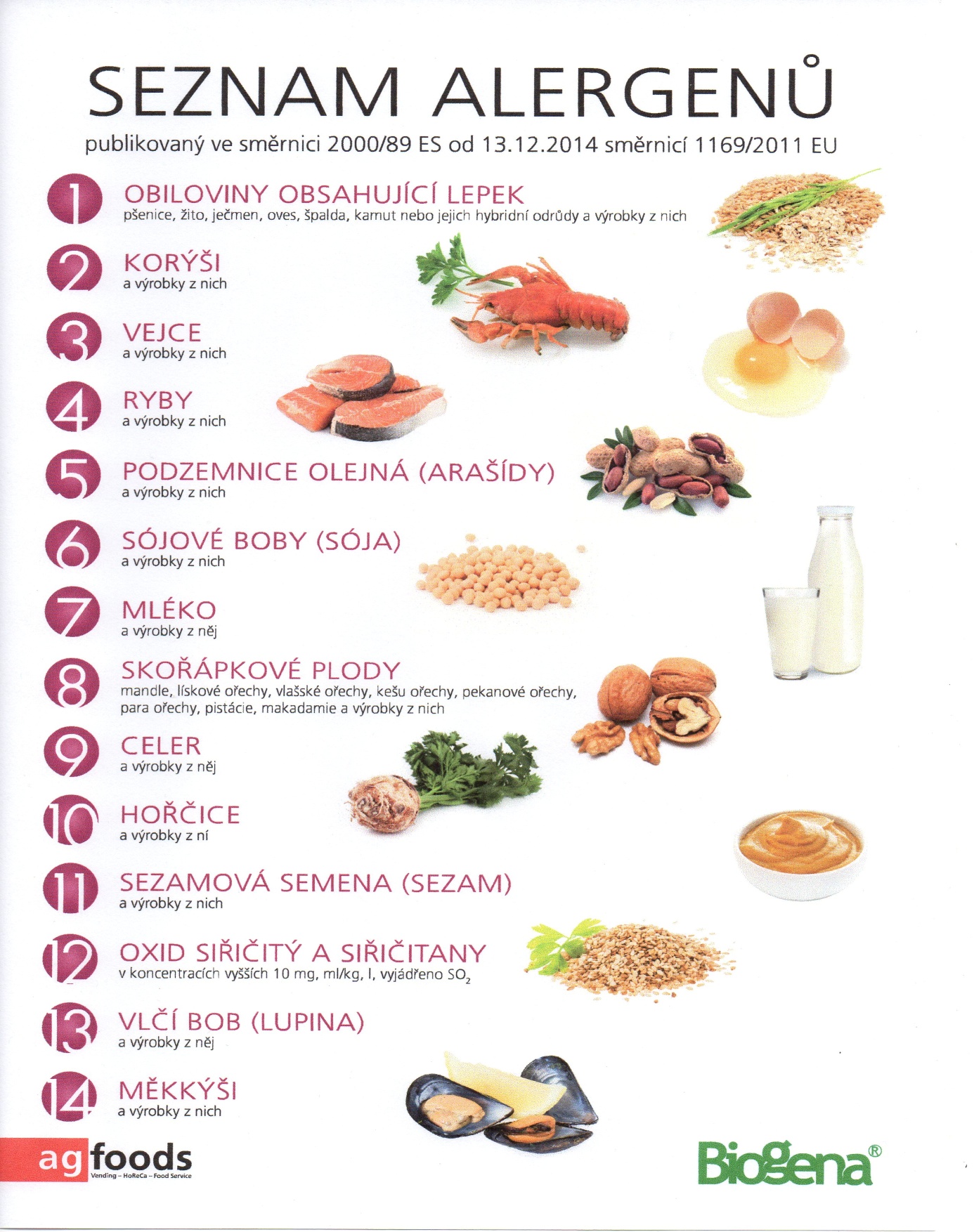 OBILOVINY  OBSAHUJÍCÍ  LEPEK:          1	a)     pšenice					b)     žito					c)     oves					d)     špalda  					e)     kamut Pondělí1a,7Přesnídávkakrupice, ovoce, šťáva1e,9Polévkagulášová1a,3,7Obědkvěták v těstíčku, bramborová kaše, červená řepa voda1ab,3,10Svačinažitnopšen.chléb se škvarkovou pomazánkou, zelenina, šťávaÚterý1abd,3,4,6,8111abd,3,4,6,811PřesnídávkaPřesnídávkaHimalájský chléb s rybí pomazánkou, zelenina, šťávaHimalájský chléb s rybí pomazánkou, zelenina, šťáva1a,91a,9PolévkaPolévkahrstkováhrstková1a,3,71a,3,7ObědObědbuchtičky s krémem, šťávabuchtičky s krémem, šťáva1ac,71ac,7SvačinaSvačinarohlík s máslem, ovoce, šťávarohlík s máslem, ovoce, šťávaStředa1a,3,7,11Přesnídávkazapečený toustový chléb s tvrdým sýrem, ovoce, mléko1e,9Polévkasýrová s bramborem1e,7Obědkuřecí stehno na česneku, rýže, okurek, šťáva1a,3,7Svačinatvarohový krém s piškoty, šťávaČtvrtek1ac,7,121ac,7,12PřesnídávkaPřesnídávkažitnopšen.chléb se šunkovou pomazánkou, ovoce, ochucené mlékožitnopšen.chléb se šunkovou pomazánkou, ovoce, ochucené mléko1a,91a,9PolévkaPolévkahovězí s tarhoňouhovězí s tarhoňou1a,3,71a,3,7ObědObědrybí filety, šťouchané brambory s cibulkou, kompot, šťáva rybí filety, šťouchané brambory s cibulkou, kompot, šťáva 1b,6,7,10,11,131b,6,7,10,11,13PřesnídávkaPřesnídávkacelozrnný rohlík s květákovou pomazánkou, zelenina, šťávacelozrnný rohlík s květákovou pomazánkou, zelenina, šťávaPátek1a,3,71a,3,7PřesnídávkaPřesnídávkavánočka, ovoce, mlékovánočka, ovoce, mléko1ae,3,7,91ae,3,7,9PolévkaPolévkazeleninovázeleninová1a,3,71a,3,7ObědObědtěstovinový salát s krůtím masem, vodatěstovinový salát s krůtím masem, voda1ab,71ab,7SvačinaSvačinažitnopšen.chléb s česnekovo-sýrovou pomazánkou, zelenina, šťáva žitnopšen.chléb s česnekovo-sýrovou pomazánkou, zelenina, šťáva 